22.06.2022 г. «МЫ ПОМНИМ»  22 июня - вся страна отмечает День Памяти и Скорби. Сегодня исполняется 81 год со дня начала ВОВ памяти человеческой роковая дата. 22 июня 1941 года осталась не просто как дата, а как рубеж, начало отсчета долгих 1418 дней и ночей Великой Отечественной войны.       В нашем лагере прошла патриотическая игра для младших школьников «Зарничка», посвящённая Дню Памяти и Скорби.Цель игры: гражданско-патриотическое воспитание младших школьников.Задачи игры: развивать интерес младших школьников к истории Отечества; привлекать детей младшего школьного возраста к активной совместной творческой деятельности.Началась игра с торжественного выноса флага РФ и исполнения гимна. На станции «Парадная» - ребята   маршировали под выбранную под песню. А затем получив маршрутные листы отправились по станциям.   «Рота – подъем!».   Где участникам предстояло   одеться за 45 секунд (брюки, ремень, рубашку, пиджак, кроссовки). Строгое жюри в зачет принимает только тех учащихся, кто одет полностью и ещё за опрятный внешний вид и осанку добавляется 1 балл. За неопрятный вид – снимается 1 балл.Станция «На плацу». Задание: выполнение строевых упражнений и команд.•	Построение в одну шеренгу.•	Название команды.•	Девиз команды.•	Равнение.•	Строевой шаг на месте, выполнение команд: «На месте шагом – МАРШ!»; «Команда – СТОЙ!».•	Повороты на месте.А затем не менее сложная и интересная эстафета.«Полоса препятствий»«Кочки»«Суперпрыжок через ров»«Меткий стрелок»«Доставь боеприпасы» Конкурс «Атака» «Станция «Мозговая атака». Где каждый отряд за определенное время должен назвать воинские звания и рода войск.  А затем опять эстафета. И на всё время строго отведено.«Санпост».Умение накладывать шины, бинтовать. Лечение травами во время войны.«Служили два товарища» -   Ходьба в паре с связанными по одной ноге вместе до госпиталя  Конкурс «Минеры»Конкурс «Бег в противогазах»  Станция «Разведчики»  Не только перечислить названия улиц своего города, но   необходимо найти на пришкольном участке предметы, принадлежащие диверсантам и группу диверсантов. Станция «На привале». А завершающим   был конкурс открыток и рисунков на асфальте «Венок памяти» Всех, кто остался навеки на поле боя, кто скончался от ран, кто погиб от рук фашистов, всех ушедших ветеранов ВОВ и тружеников тыла почтили минутой молчания. День памяти ещё раз напомнил всем нашим юным воспитанникам лагеря прописную истину - пока жива память об этом событии, пока жива в наших сердцах благодарность тем, кто отстоял честь, свободу и независимость Родины, наше государство будет сильным, независимым, а народ непобедимым. 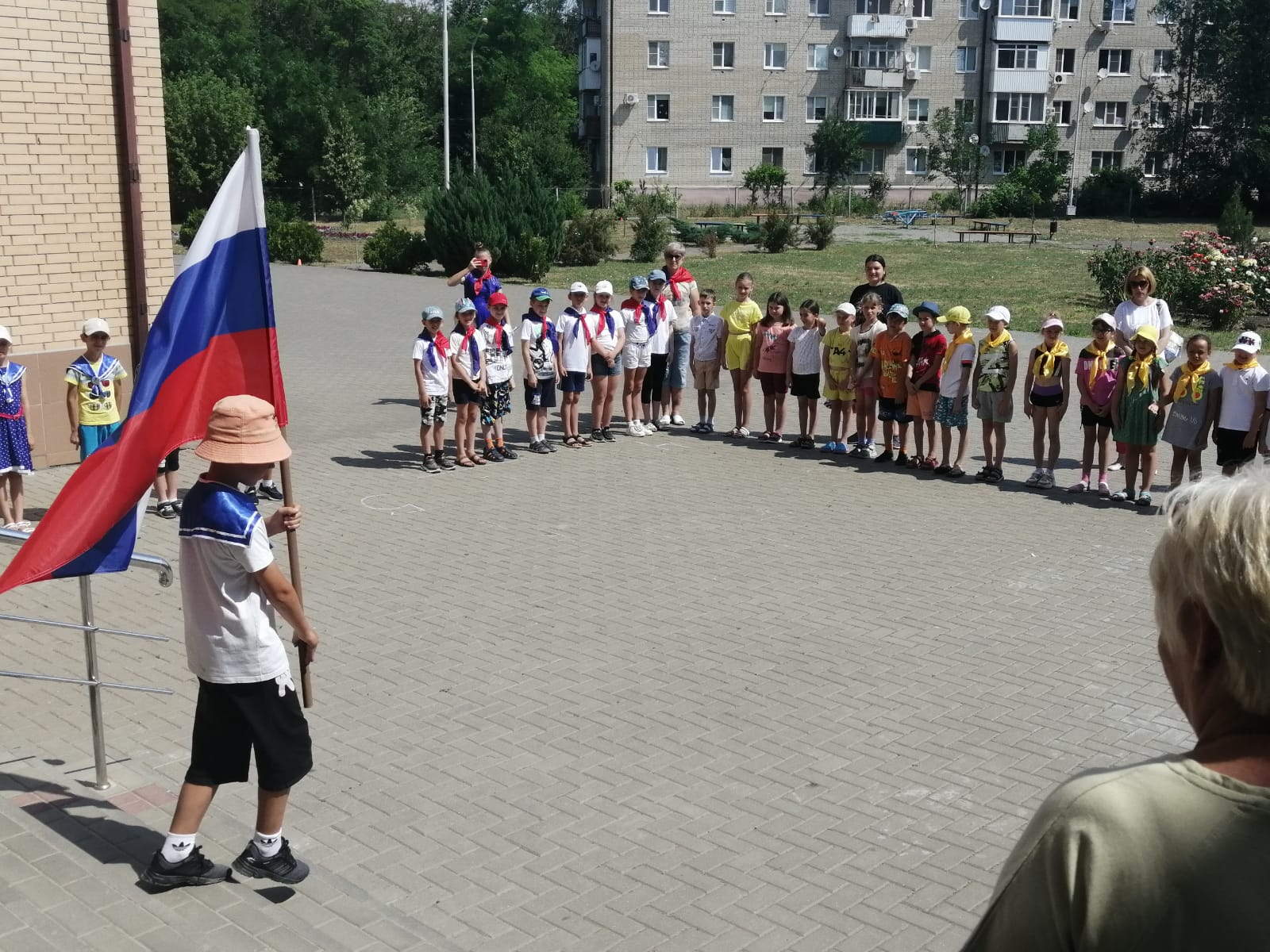 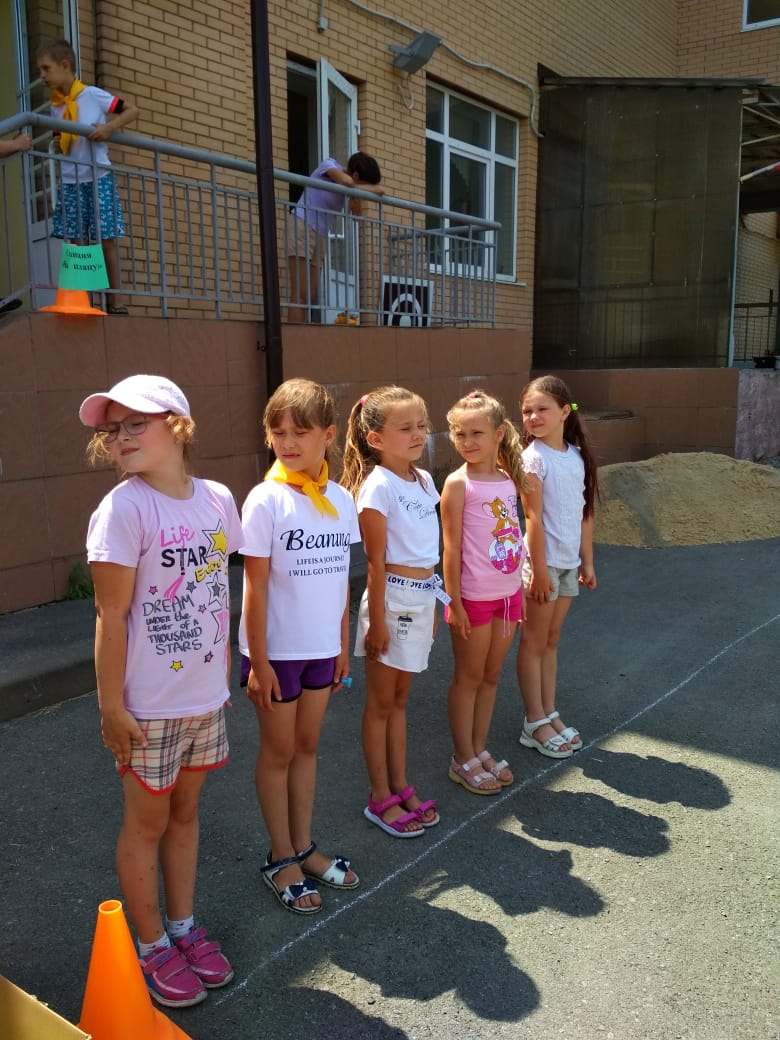 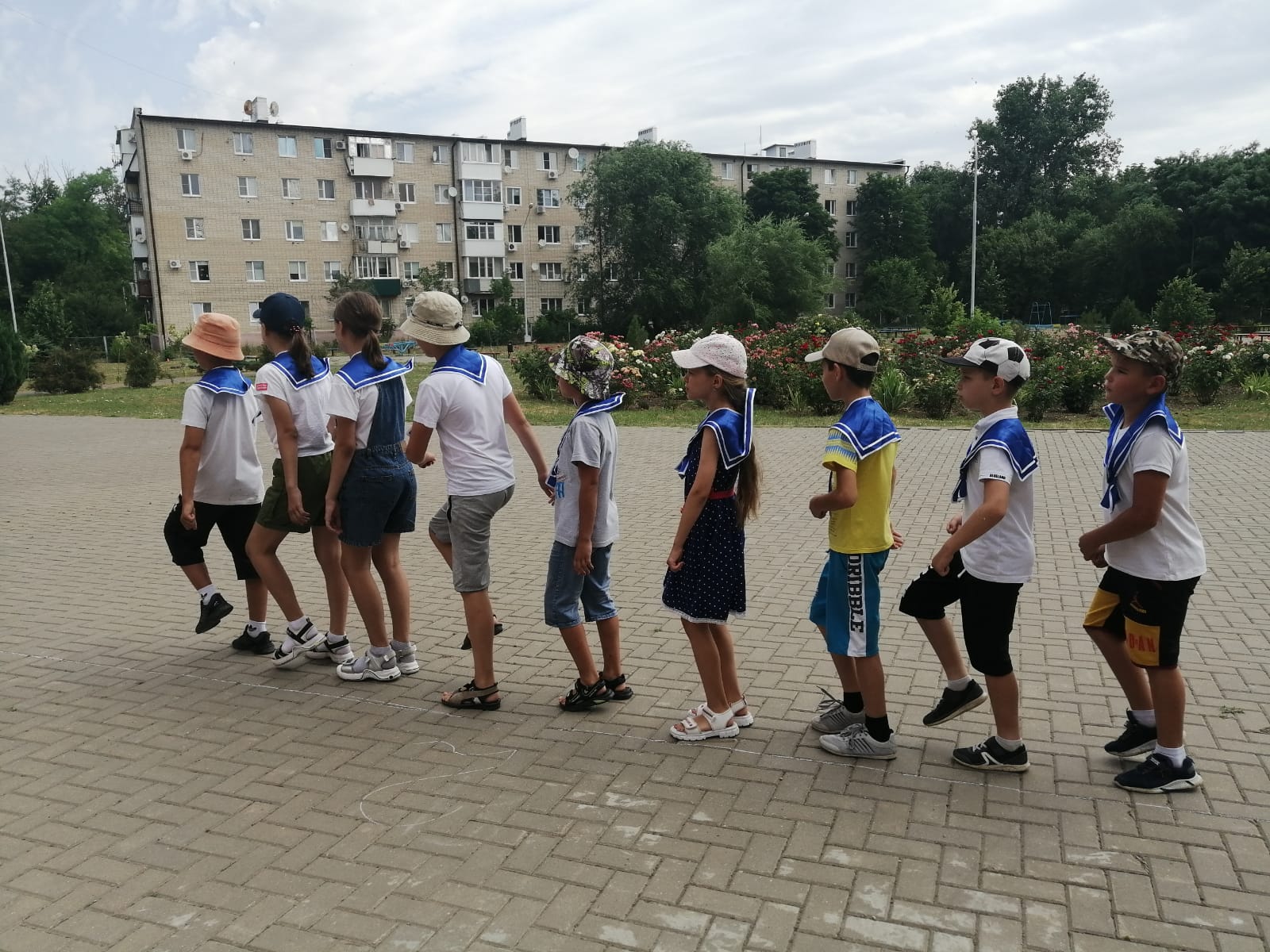 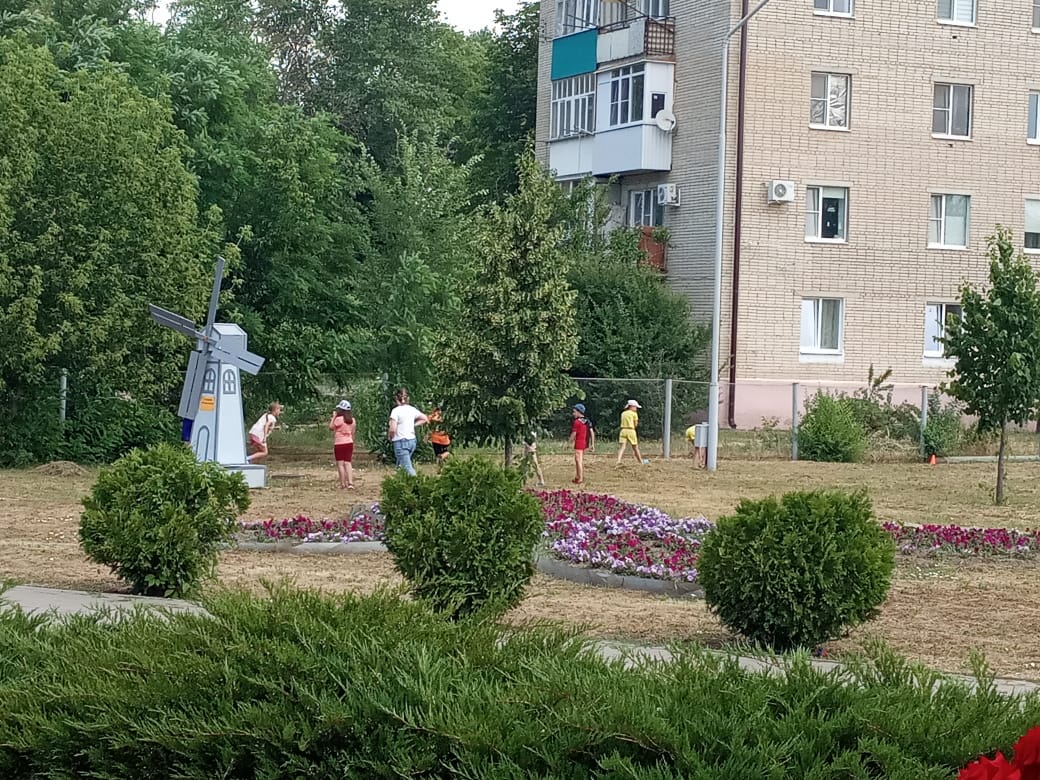 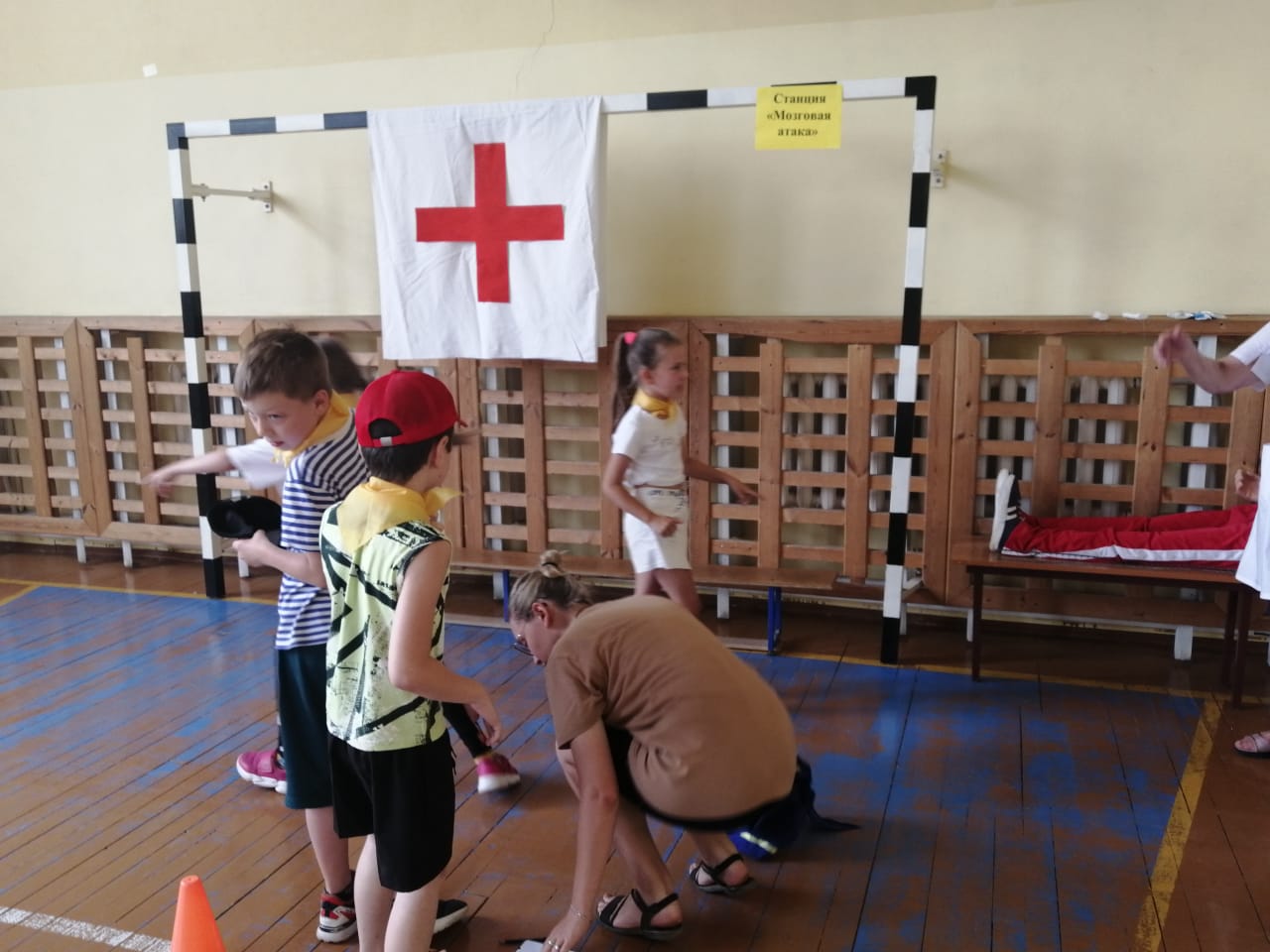 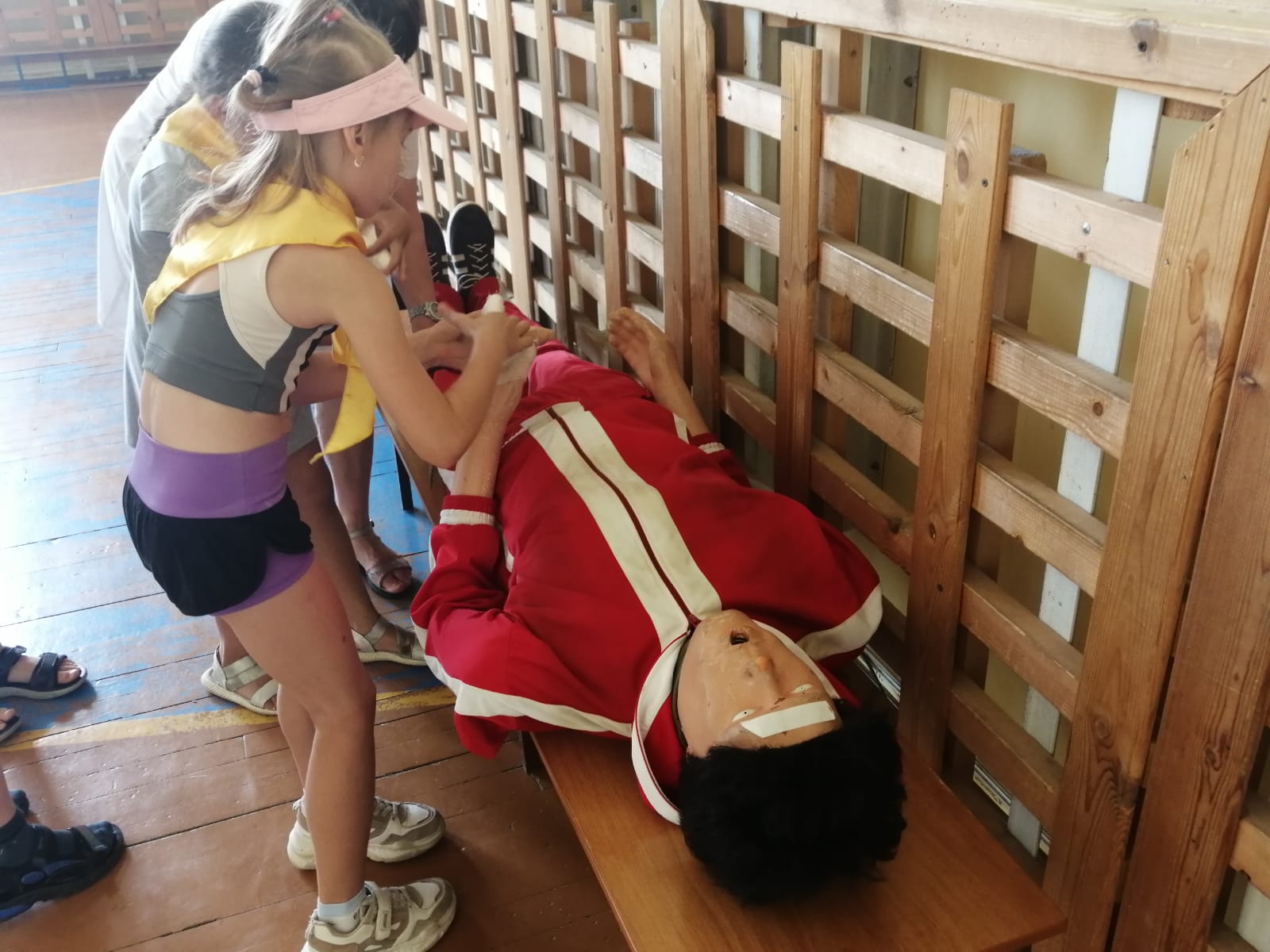 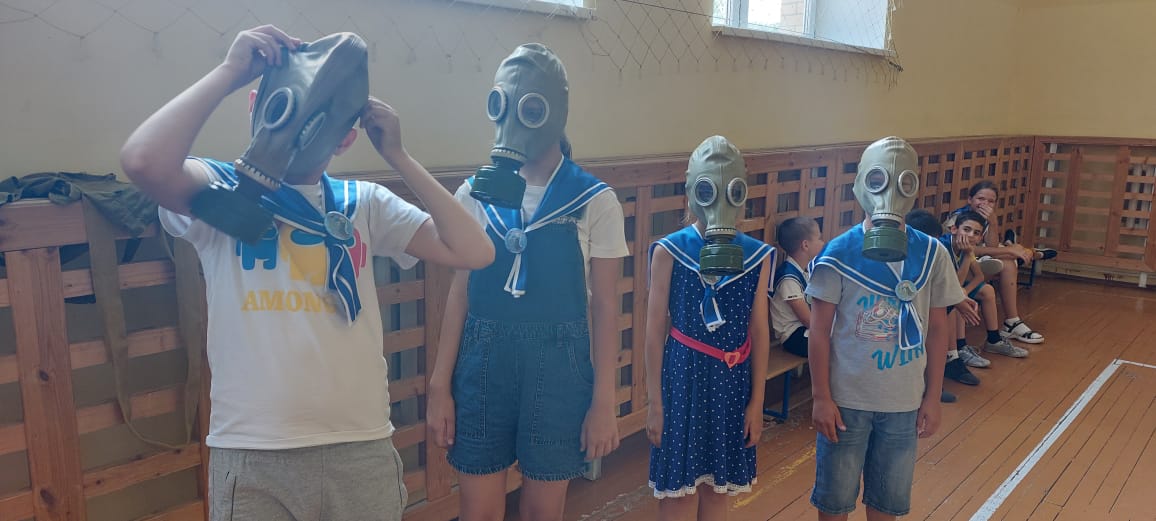 